РЕШЕНИЕРассмотрев проект решения о внесении изменений в Решение Городской Думы Петропавловск-Камчатского городского округа от 06.03.2013 № 49-нд 
«О порядке осуществления дорожной деятельности в отношении автомобильных дорог местного значения в границах Петропавловск-Камчатского городского округа», внесенный исполняющим полномочия Главы Петропавловск-Камчатского городского округа Ивановой Ю.Н., в соответствии со статьей 28 Устава Петропавловск-Камчатского городского округа Городская Дума Петропавловск-Камчатского городского округа РЕШИЛА:1. Принять Решение о внесении изменений в Решение Городской Думы Петропавловск-Камчатского городского округа от 06.03.2013 № 49-нд 
«О порядке осуществления дорожной деятельности в отношении автомобильных дорог местного значения в границах Петропавловск-Камчатского городского округа».2. Направить принятое Решение Главе Петропавловск-Камчатского городского округа для подписания и обнародования.РЕШЕНИЕот 12.10.2018 № 111-ндО внесении изменений в Решение Городской Думы Петропавловск-Камчатского городского округа от 06.03.2013 № 49-нд 
«О порядке осуществления дорожной деятельности в отношении автомобильных дорог местного значения в границах Петропавловск-Камчатского городского округа»Принято Городской Думой Петропавловск-Камчатского городского округа(решение от 10.10.2018 № 289-р)1. В статье 3:1) в части 1 слова «долгосрочных целевых программ» заменить словами «муниципальных программ»;2) часть 2 изложить в следующей редакции:«2. Реализация полномочий по организации осуществления дорожной деятельности в отношении автомобильных дорог обеспечивается уполномоченным органом администрации городского округа - Управлением дорожного хозяйства, транспорта и благоустройства администрации Петропавловск-Камчатского городского округа.Осуществление дорожной деятельности в отношении автомобильных дорог обеспечивается муниципальным казенным учреждением «Служба автомобильных дорог Петропавловск-Камчатского городского округа.».2. Часть 3 статьи 7 изложить в следующей редакции:«3. Расходование средств на проектирование, строительство, реконструкцию, капитальный ремонт, ремонт и содержание автомобильных дорог городского округа осуществляется в соответствии с Федеральным законом от 05.04.2013 № 44-ФЗ «О контрактной системе в сфере закупок товаров, работ, услуг для обеспечения государственных и муниципальных нужд» путем заключения муниципальных контрактов, в том числе долгосрочных муниципальных контрактов.». 3. Настоящее Решение вступает в силу после дня его официального опубликования.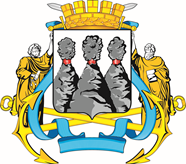 ГОРОДСКАЯ ДУМАПЕТРОПАВЛОВСК-КАМЧАТСКОГО ГОРОДСКОГО ОКРУГАот 10.10.2018 № 289-р13-я (внеочередная) сессияг.Петропавловск-КамчатскийО принятии решения о внесении изменений      в Решение Городской Думы Петропавловск-Камчатского городского округа 
06.03.2013 № 49-нд «О порядке осуществления дорожной деятельности 
в отношении автомобильных дорог местного значения в границах Петропавловск-Камчатского городского округа»Председатель Городской Думы Петропавловск-Камчатского городского округа Г.В. МонаховаГОРОДСКАЯ ДУМАПЕТРОПАВЛОВСК-КАМЧАТСКОГО ГОРОДСКОГО ОКРУГАГлаваПетропавловск-Камчатскогогородского округаВ.Ю. Иваненко